Name of Journal: World Journal of Clinical CasesManuscript NO: 65093Manuscript Type: META-ANALYSISComparison of different methods of nasogastric tube insertion in anesthetized and intubated patients: A meta-analysisOu GW et al. Nasogastric tube insertionGao-Wen Ou, Heng Li, Bing Shao, Li-Ming Huang, Guo-Min Chen, Wei-Chao LiGao-Wen Ou, Heng Li, Bing Shao, Li-Ming Huang, Guo-Min Chen, Wei-Chao Li, Department of Anesthesiology, Qingyuan People’s Hospital, The Six Affiliated Hospital of Guangzhou Medical University, Qingyuan 511518, Guangdong Province, ChinaAuthor contributions: Ou GW contributed to the conception and design of the study, and drafting the article; Li H, Shao B, Huang LM, Chen GM, and Li WC contributed to the acquisition of data, analysis and interpretation of data; Ou GW contributed to revision of the article and final approval.Corresponding author: Gao-Wen Ou, MD, Nurse, Department of Anesthesiology, Qingyuan People’s Hospital, The Six Affiliated Hospital of Guangzhou Medical University, No. B24 Yinquan North Road, Qingyuan 511518, Guangdong Province, China. wenzhemami@163.comReceived: February 28, 2021Revised: May 11, 2021Accepted: July 2, 2021Published online: September 16, 2021AbstractBACKGROUNDSeveral techniques of nasogastric tube (NGT) insertion have been described in the literature with different success rates. AIMTo systematically search the literature and conduct a meta-analysis comparing the success rates, insertion time and complications associated with different techniques of NGT insertion in anesthetized and intubated patients.METHODSAn electronic search of the PubMed, Scopus, CENTRAL (Cochrane Central Register of Controlled Trials), and Google Scholar databases were performed up to October 31, 2019. We included 17 randomized controlled trials with 2500 participants in the meta-analysis. RESULTSAs compared to the conventional method, successful insertion of the NGT on first attempt was higher with modified techniques such as the reverse Sellick’s maneuver [relative risk (RR) 1.94; 95% confidence interval (CI): 1.62-2.31], use of a frozen NGT (RR 1.55; 95%CI: 1.13-2.13), inserting the NGT with neck flexion and lateral neck pressure (RR 1.64; 95%CI: 1.10-2.45), endotracheal tube-assisted (RR 1.88; 95%CI: 1.52-2.32) and video-assisted placements (RR 1.60; 95%CI: 1.31-1.95). All the modified techniques also led to comparatively higher insertion success rates than the conventional technique. CONCLUSIONThe use of modified techniques of NGT insertion such as the reverse Sellick’s maneuver, neck flexion with lateral neck pressure, frozen NGT, endotracheal tube-guided or video-assisted methods result in a significantly better chance of successful tube insertion at first attempt as compared to the conventional technique. All modified techniques also significantly improve the overall chance of successful NGT placement as compared to the conventional method. Key Words: Nasogastric tube; Anesthetized patient; Intubated patients; Mucosal bleeding©The Author(s) 2021. Published by Baishideng Publishing Group Inc. All rights reserved. Citation: Ou GW, Li H, Shao B, Huang LM, Chen GM, Li WC. Comparison of different methods of nasogastric tube insertion in anesthetized and intubated patients: A meta-analysis. World J Clin Cases 2021; 9(26): 7772-7785URL: https://www.wjgnet.com/2307-8960/full/v9/i26/7772.htm  DOI: https://dx.doi.org/10.12998/wjcc.v9.i26.7772Core Tip: Our study indicates that the use of modified techniques of nasogastric tube (NGT) insertion such as the reverse Sellick’s maneuver, neck flexion with lateral neck pressure, frozen NGT, endotracheal tube-guided or video-assisted methods result in a significantly better chance of successful tube insertion at first attempt as compared to the conventional technique.INTRODUCTIONNasogastric tube (NGT) placement is one of the most commonly performed procedures in anesthetized and intubated patients. A number of indications exist for NGT insertion in such patients including gastric deflation, gastric suctioning or more commonly for enteral feeding[1,2]. Several methods have been used by clinicians for placing NGTs depending upon their skills and the availability of equipment, and success rates have varied with different techniques[3]. Some of the commonly used methods include placement using a fibre-optic guide, endotracheal tube-guided placement, flexion of the patient’s head and applying lateral neck pressure, freezing the tube prior to placement to make it rigid, and NGT placement after anterior displacement of the larynx[3]. In a patient who is awake and conscious placing a NGT is easy as opposed to the difficulty encountered in patients who are anesthetized and intubated. A number of complications of NGT placement have been reported such as misplacement of tubes in the pulmonary region, esophageal perforations, and the incidence of infections and mucosal bleedings[4-7]. In most clinical settings, the primary responsibility of placing NGTs is that of trained nurses and resident physicians[8-10]. With the significantly increasing role of nurses, they must be aware and well-trained in various techniques of NGT insertion whilst minimizing complications. There are merits and demerits to the different techniques used for placing NGTs in anesthetized and intubated patients, and different studies have addressed them. A few systematically conducted reviews on the subject exist[3], but to the best of our knowledge no meta-analysis has summarized the evidence with the intent to provide reliable information both in terms of relative advantages of the techniques and their associated complication rates. Therefore, the purpose of this study was to systematically search the literature and conduct a pooled analysis comparing the success rates, insertion time and complications associated with different techniques of NGT insertion to provide high-level evidence to guide clinical practice. MATERIALS AND METHODSSearch strategyA comprehensive electronic search of the PubMed, Scopus, CENTRAL (Cochrane Central Register of Controlled Trials), and Google Scholar databases was conducted for English as well as non-English language papers published up to October 31, 2019. For non-English language papers, we used Google translator to extract relevant information. Both free text words and medical subject heading terms were used for the systematic search. Details of the search strategy are provided in the supplementary document (Supplementary Table 1). Our key aim was to identify randomized controlled trials (RCTs) that evaluated different NGT insertion techniques among anesthetized and intubated patients. We included all studies that reported relevant outcomes in this meta-analysis.Selection criteria and methodsTwo authors reviewed citations and selected studies. After removing duplicates, the studies were screened by their titles and abstracts. Thereafter, potentially eligible trials were reviewed by their full text. We resolved any discrepancies related to the inclusion of studies through detailed discussion among the study authors. A hand-search of bibliographic lists of the identified studies and relevant reviews was conducted to identify any additional studies.Inclusion criteriaWe included only RCTs on anesthetized and intubated patients that compared at least two different techniques of NGT insertion. Studies were to report any of the following outcomes of interest: success rate on first insertion, overall success rate of insertion (more than two attempts at insertion labeled as failure), time required for successful intubation, and complications (such as mucosal bleeding, gag reflex, cough, kinking and coiling of the NGT).Exclusion criteriaWe excluded studies conducted on awake and non-intubated patients. Studies not reporting relevant outcomes, non-randomized studies, retrospective studies, case reports and review articles were also excluded.Data extraction and quality assessmentTwo authors independently collected relevant data from the included studies using a data extraction sheet. The data from eligible studies included: authors, year of publication, study site, study design, sample size, study groups, and outcomes. Two authors independently evaluated the study methodologies using the Cochrane assessment tool[11]. Statistical analysisRCTs comparing the same techniques were pooled for the meta-analysis. In instances where RCTs compared different techniques and pooling of studies was not feasible, results were presented in a descriptive format. Statistical analyses were carried out using STATA version 13.0. Weighted mean differences (WMD) were used to pool effect size for continuous variables. For ordinal data, the relative risk (RR) ratio was calculated. All estimates were expressed with 95% confidence intervals (CIs). We assessed heterogeneity of effects and quantified them based on the I2 value. I2 values > 50% represented substantial heterogeneity[12]. We applied the random-effects model to cases with substantial heterogeneity[12]. A P value of < 0.05 was considered statistically significant. Publication bias was assessed using Egger’s test and visual inspection of funnel plots.RESULTSSelection of articles, study characteristics, and quality of included studiesWe obtained 1042 unique citations after our search in the PubMed, Scopus, CENTRAL (Cochrane Central Register of Controlled Trials), and Google scholar databases (Figure 1). Of these, 983 papers were excluded after screening the titles, and 30 citations after reading the abstracts. Twenty-nine studies were reviewed by their full texts. Twelve articles did not fulfill the inclusion criteria and were excluded. A total of 17 trials were included in the RCT with a total of 2500 participants[13-29]. The characteristics of the included studies are presented in Table 1. All the included studies were RCTs (6 were conducted in India, 4 in Korea, 2 in Taiwan, 2 in Iran, and 1 in China, Malaysia, and Turkey). The authors’ judgment of risk of bias of the included studies is presented in Supplementary Table 2. All the studies adopted random sequence generation, allocation concealment was reported in 15 studies, blinding of participants in 15 studies, and blinding of study personnel in 14; in all the studies, the outcome assessment team was blinded and none of the studies had attrition bias. Comparison between the conventional NGT placement technique and the reverse Sellick’s maneuverThe results of the meta-analysis indicated a nearly 2-fold increased chance of successful first insertion using the reverse Sellick’s maneuver than using the conventional technique (RR 1.94; 95%CI: 1.62-2.31) (Figure 2). Similarly, we found a significant difference in overall successful insertion among the two groups (RR 1.26; 95%CI: 1.04-1.52). The pooled mean time involved in NGT placement was comparatively less in the trial with the reverse Sellick’s maneuver than in the trial with the conventional technique (WMD: -10.34; 95%CI: -13.99 to 6.68) (Supplementary Figure 1). The reverse Sellick’s maneuver was associated with a reduced risk of coiling (RR 0.32; 95%CI: 0.18-0.58), but not with mucosal bleeding (RR 0.73; 95%CI: 0.38-1.43) or kinking of the tube (RR 0.31; 95%CI: 0.02-6.23) (Supplementary Figure 2). We found no evidence of publication bias (P = 0.8) (Supplementary Figure 3).Comparison between conventional NGT placement technique and neck flexion with lateral neck pressureThe results of our meta-analysis indicated a 1.64-fold increased chance of successful first insertion using neck flexion with lateral neck pressure (NFLNP) than using the conventional technique (RR 1.64; 95%CI: 1.10-2.45) (Figure 3). Also, with NFLNP, the chance of overall successful insertion was 1.26 times higher than that with the conventional technique (RR 1.26; 95%CI: 1.05-1.52). The pooled mean time involved in placement of the NGT was statistically similar for the two groups [WMD: -7.60; 95%CI: -17.73 to 2.53] (Supplementary Figure 4). NFLNP was associated with a reduced risk of coiling (RR 0.40; 95%CI: 0.24-0.65) and kinking of the NGT (RR 0.45; 95%CI: 0.26-0.79), but no significant effect on the risk of mucosal bleeding was noted (RR 0.86; 95%CI: 0.46-1.63) (Supplementary Figure 5). We found no evidence of publication bias (P = 0.912) (Supplementary Figure 6).Comparison between conventional NGT placement technique and use of frozen NGTThe pooled estimates indicated a 1.55-fold increased chance of successful first insertion using frozen NGTs compared to the use of the conventional technique (RR 1.55; 95%CI: 1.13–2.13) (Figure 4). However, only one study provided this comparison. Moreover, the chance of overall successful insertion was 1.32 times higher with the use of frozen NGTs (RR 1.32; 95%CI: 1.13-1.54). The pooled mean time involved in NGT placement was statistically similar for the two groups [WMD -13.39; 95%CI: -48.10 to 21.33] (Supplementary Figure 7). We found no differences in terms of the risk of complications between the two groups; pooled risk of mucosal bleeding (RR 1.86; 95%CI: 0.14-24.08), or risk of NGT coiling (RR 1.33; 95%CI: 0.69-2.59) and risk of kinking of NGT (RR 0.75; 95%CI: 0.28-2.04) (Supplementary Figure 8). We found no evidence of publication bias (P = 0.317) (Supplementary Figure 9).Comparison between conventional NGT placement technique and endotracheal tube-assisted NGT placementThe pooled estimates indicated an approximately 2-fold increased chance of successful first insertion with endotracheal tube-assisted NGT placement than with the conventional technique (RR 1.88; 95%CI: 1.52-2.32) (Figure 5). The chance of overall successful insertion was 1.5 times higher with the endotracheal tube (RR 1.52; 95%CI: 1.29-1.79). The pooled mean time involved in NGT placement was statistically similar for the two groups (WMD: -15.57; 95%CI: -87.55 to 56.41) (Supplementary Figure 10). We found no differences in the risk of mucosal bleeding (RR 1.20; 95%CI: 0.60-2.43) or kinking (RR 0.09; 95%CI: 0.01-1.57) between the two groups. However, the risk of coiling (RR 0.05; 95%CI: 0.00-0.79) of the NGT was close to being significantly different and reflected the decreased risk with the use of an endotracheal tube (Supplementary Figure 11). We found no evidence of publication bias (P = 0.312) (Supplementary Figure 12).Comparison between conventional NGT placement technique and video-assisted NGT placementThe chances of successful insertion in the first attempt were 1.60 times higher (RR 1.60; 95%CI: 1.31-1.95) with video-assisted placement than with the conventional technique (Figure 6). Similarly, video-assisted placement led to a higher chance of overall successful insertion (RR 1.41; 95%CI: 1.20-1.64). The pooled mean time involved in NGT placement was comparatively less with the video-assisted technique than with the conventional technique (WMD: -22.71; 95%CI: -29.79 to -15.64) (Supplementary Figure 13). We found no differences in the risks of mucosal bleeding (RR 0.30; 95%CI: 0.05-1.74) between the two groups. The risk of coiling (RR 0.10; 95%CI: 0.01-0.75) was decreased with the use of video-assisted NGT placement (Supplementary Figures 14 and 15).Additional observations and findings from studiesA summary of the meta-analysis for the successful placement of NGT is presented in Table 2. Some studies could not be pooled in the meta-analysis because the insertion techniques tested were not used in other studies. Zhao et al[13] compared the conventional NGT insertion technique with NGT placement in the right lateral decubitus position and found a statistically significant difference in the rates of successful insertion in the first attempt, overall success, insertion time, and complications (gag reflex, cough, and mucosal bleeding) with the right lateral decubitus position. Ghaemi et al[25] compared Nelaton catheter-assisted NGT placement with the conventional technique and showed a higher rate of successful insertion with relatively shorter insertion duration in the Nelaton group. Wan Ibadullah et al[21] documented a higher, although non-significant, success rate of insertion for the GlideScope compared to the Macintosh laryngoscope. Appukutty et al[17] compared a slit endotracheal tube and guidewire with the conventional method and showed similar success rates. Kirtania et al[23] showed that the esophageal guidewire-guided technique with a manual shift of the larynx resulted in correct NGT placement in anesthetized patients and had a low incidence of complications and comparatively shorter insertion times. DISCUSSIONA meta-analysis of available data indicated that modified techniques of NGT insertion (use of reverse Sellick’s maneuver, NFLNP, frozen NGT, endotracheal tube or video-assisted method) results in a significantly improved success on first attempt compared with the conventional technique of NGT placement.  Similarly, all modified methods significantly improved the overall success rate of NGT insertion. Failure of NGT insertion in patients who are unconscious and anesthetized frequently results due to impaction of the tube at the piriform sinuses and arytenoid cartilages or due to esophageal compression by the endotracheal tube cuff[16,17]. Therefore, as demonstrated by our results, techniques that aid in avoiding these obstructions result in better success as compared to the conventional method. The reverse Sellick’s maneuver lifts the larynx and opens the esophagus for passage of the NGT. On the other hand, in the NFLNP technique, lateral pressure causes a collapse of the pyriform sinus and lateral shifting of the arytenoid cartilage removing obstructions, while simultaneous neck flexion aids in keeping the NGT along the posterior pharyngeal wall[16]. The failure of NGT insertion is also correlated with the flexibility of the tube. As the distal portion of the NGT has multiple openings, the end is relatively flexible and prone to coiling or kinking[14]. Freezing the tube improves rigidity thereby reducing kinking and aiding successful insertion[15]. To improve passage, endotracheal tubes have also been used as a guide for inserting an orogastric or NGT[18,20]. The rigid endotracheal tube provides a conduit for NGT insertion resulting in better success as demonstrated by our results. While the majority of modified techniques, as well as the conventional method, are blind, the use of video-assisted techniques provides direct visualization of the larynx and the esophagus resulting in the improved success of NGT insertion[21].Despite all modified methods achieving better success rates of NGT insertion as compared to the conventional technique, a statistically significant difference in the mean time to tube insertion was found with only two techniques in our study. The mean intubation times were significantly reduced only in the case of the reverse Sellick’s maneuver and with video-assisted placements. It is important to note that, only a few studies were available for meta-analyses for each comparison and results may have been skewed due to the limited data. Also, there was wide variation in the time to insertion of the NGT in the included studies. This may be attributed to the varied sample of the included trials, study settings, methodological differences, operator expertise, etc. NGT insertion in an anesthetized and intubated patient can also cause trauma leading to patient complications. The incidence of complications increases with multiple attempts of insertion and instrumentation[3]. Therefore, strategies that increase the first attempt success rate and ease of NGT placement could also reduce the complication rate. However, in contrast, the results of our study indicate that none of the modified techniques were able to reduce the risk of mucosal bleeding as compared to the conventional method. This may be attributed to the methodological differences of the included studies such as variation of outcome definition, differences in patient population (use of anticoagulants or presence of bleeding disorders) and the limited data pooled in the meta-analysis. Our results showed that the risk of NGT coiling was significantly reduced with all techniques, except with frozen NGTs. The risk of NGT kinking during placement was reduced only with the NFLNP technique. We are aware of the limitations of this meta-analysis. Firstly, while the quality of the studies included was good, most of them were conducted on a limited study population; and therefore, the strength and generalizability of the evidence are limited. Also, due to the limited studies on some techniques, not all insertion methods were compared in the meta-analysis and comparisons of some techniques were only presented in a descriptive format. Secondly, since our study included only RCTs, it is possible that other techniques of NGT insertion described in non-randomized or retrospective studies could have been missed. Thirdly, successful NGT placement largely depends upon the skill of the medical personnel. Different practitioners with a variable level of expertise were involved in the insertion of NGTs in the included trials and this may have influenced outcomes.CONCLUSIONTo conclude, our study indicates that the use of modified techniques of NGT insertion such as the reverse Sellick’s maneuver, NFLNP, frozen NGT, endotracheal tube-guided or video-assisted method result in a significantly better chance of successful tube insertion at first attempt as compared to the conventional technique. All modified techniques also significantly improve the overall chances of successful NGT placement as compared to the conventional method. Insertion times were significantly reduced with the use of the reverse Sellick’s maneuver and with video-assisted placements. None of the modified techniques were able to reduce the incidence of mucosal bleeding as compared to the conventional method. However, strong conclusions cannot be drawn due to the lack of coherent studies and limited data available. Further homogenous large-scale RCTs comparing multiple techniques of NGT insertion are needed to strengthen the evidence on this important subject.ARTICLE HIGHLIGHTSResearch backgroundSeveral techniques of nasogastric tube (NGT) insertion have been described in the literature with different success rates. The best NGT insertion method is still unclear. Research motivationNo meta-analysis has summarized the evidence with the intent to provide reliable information both in terms of relative advantages of the techniques and their associated complication rates. Research objectivesTo compare the success rates, insertion time, and complications associated with different techniques of NGT insertion in anesthetized and intubated patients.Research methodsAn electronic search of the PubMed, Scopus, CENTRAL (Cochrane Central Register of Controlled Trials), and Google Scholar databases was performed up to October 31, 2019. Research resultsSeventeen randomized controlled trials (RCTs) featuring data on 2500 patients showed that successful insertion of the NGT on the first attempt was higher with modified techniques such as the reverse Sellick’s maneuver, use of a frozen NGT, adopting neck flexion and lateral neck pressure, as well as endotracheal tube-assisted and video-assisted placements. All modified techniques also led to comparatively higher overall insertion success rates. Research conclusionsThe use of modified techniques of NGT insertion appears superior to conventional methods. However, limited available data makes drawing a strong conclusion difficult. Research perspectivesFurther homogenous large-scale RCTs comparing multiple techniques of NGT insertion are needed to strengthen the evidence on this important subject.REFERENCES1 Gottrand F, Sullivan PB. Gastrostomy tube feeding: when to start, what to feed and how to stop. Eur J Clin Nutr 2010; 64 Suppl 1: S17-S21 [PMID: 20442720 DOI: 10.1038/ejcn.2010.43]2 Schlein K. Gastric Versus Small Bowel Feeding in Critically Ill Adults. Nutr Clin Pract 2016; 31: 514-522 [PMID: 26920643 DOI: 10.1177/0884533616629633]3 Sanaie S, Mahmoodpoor A, Najafi M. Nasogastric tube insertion in anaesthetized patients: a comprehensive review. Anaesthesiol Intensive Ther 2017; 49: 57-65 [PMID: 28084614 DOI: 10.5603/AIT.a2017.0001]4 Lyske J. A rare complication of nasogastric tube insertion. BMJ Case Rep 2011; 2011 [PMID: 22679328 DOI: 10.1136/bcr.08.2011.4606]5 Isik A, Firat D, Peker K, Sayar I, Idiz O, Soytürk M. A case report of esophageal perforation: Complication of nasogastric tube placement. Am J Case Rep 2014; 15: 168-171 [PMID: 24803977 DOI: 10.12659/AJCR.890260]6 Xu Z, Li W. Aspiration pneumonia caused by inadvertent insertion of gastric tube in an obtunded patient postoperatively. BMJ Case Rep 2011; 2011 [PMID: 22674097 DOI: 10.1136/bcr.06.2011.4411]7 Hanna AS, Grindle CR, Patel AA, Rosen MR, Evans JJ. Inadvertent insertion of nasogastric tube into the brain stem and spinal cord after endoscopic skull base surgery. Am J Otolaryngol 2012; 33: 178-180 [PMID: 21715048 DOI: 10.1016/j.amjoto.2011.04.001]8 Cannaby AM, Evans L, Freeman A. Nursing care of patients with nasogastric feeding tubes. Br J Nurs 2002; 11: 366-372 [PMID: 11979216 DOI: 10.12968/bjon.2002.11.6.10127]9 Das S, Patra D, Pradhan P. Critical Care Nurses’ Knowledge and Skill regarding Enteral Nutrition in Critically Ill Patients at a Glance. JONSP 2014; 410 Ibrahim MH, Qalawa SAA. Assessment of Nurses’ Knowledge and Performance Regarding Feeding Patients with Nasogastric Tube in Ismailia General Hospital. 2016. [cited 10 February 2021]. Available from: https://www.semanticscholar.org/paper/Assessment-of-Nurses%27-Knowledge-and-Performance-in-Ibrahim-Qalawa/baa52b619e4f0ca0947696be22c7def6c7dc779711 Higgins JP, Altman DG, Gøtzsche PC, Jüni P, Moher D, Oxman AD, Savovic J, Schulz KF, Weeks L, Sterne JA; Cochrane Bias Methods Group; Cochrane Statistical Methods Group. The Cochrane Collaboration's tool for assessing risk of bias in randomised trials. BMJ 2011; 343: d5928 [PMID: 22008217 DOI: 10.1136/bmj.d5928]12 Higgins JPT, Thomas J, Chandler J, Cumpston M, Li T, Page MJ, Welch VA. Cochrane Handbook for Systematic Reviews of Interventions version 6.2 (updated February 2021). Cochrane, 2021. [cited 10 February 2021]. Available from www.training.cochrane.org/handbook13 Zhao W, Ge C, Zhang W, Sun Z, Li X. The important role of positioning in nasogastric tube insertion in unconscious patients: A prospective, randomised, double-blind study. J Clin Nurs 2018; 27: e162-e168 [PMID: 28544238 DOI: 10.1111/jocn.13898]14 Mandal M, Karmakar A, Basu SR. Nasogastric tube insertion in anaesthetised, intubated adult patients: A comparison between three techniques. Indian J Anaesth 2018; 62: 609-615 [PMID: 30166656 DOI: 10.4103/ija.IJA_342_18]15 Chun DH, Kim NY, Shin YS, Kim SH. A randomized, clinical trial of frozen versus standard nasogastric tube placement. World J Surg 2009; 33: 1789-1792 [PMID: 19626360 DOI: 10.1007/s00268-009-0144-x]16 Siddhartha BSV, Sharma NGA, Kamble S, Shankaranarayana P. Nasogastric Tube Insertion in Anesthetized Intubated Patients Undergoing Laparoscopic Hysterectomies: A Comparative Study of Three Techniques. Anesth Essays Res 2017; 11: 550-553 [PMID: 28928545 DOI: 10.4103/aer.AER_41_17]17 Appukutty J, Shroff PP. Nasogastric tube insertion using different techniques in anesthetized patients: a prospective, randomized study. Anesth Analg 2009; 109: 832-835 [PMID: 19690254 DOI: 10.1213/ane.0b013e3181af5e1f]18 Kwon OS, Cho GC, Jo CH, Cho YS. Endotracheal tube-assisted orogastric tube insertion in intubated patients in an ED. Am J Emerg Med 2015; 33: 177-180 [PMID: 25435406 DOI: 10.1016/j.ajem.2014.11.004]19 Illias AM, Hui YL, Lin CC, Chang CJ, Yu HP. A comparison of nasogastric tube insertion techniques without using other instruments in anesthetized and intubated patients. Ann Saudi Med 2013; 33: 476-481 [PMID: 24188942 DOI: 10.5144/0256-4947.2013.476]20 Kavakli AS, Kavrut Ozturk N, Karaveli A, Onuk AA, Ozyurek L, Inanoglu K. [Comparison of different methods of nasogastric tube insertion in anesthetized and intubated patients]. Rev Bras Anestesiol 2017; 67: 578-583 [PMID: 28546013 DOI: 10.1016/j.bjan.2017.04.020]21 Wan Ibadullah WH, Yahya N, Ghazali SS, Kamaruzaman E, Yong LC, Dan A, Md Zain J. Comparing insertion characteristics on nasogastric tube placement by using GlideScope™ visualization vs. MacIntosh laryngoscope assistance in anaesthetized and intubated patients. Braz J Anesthesiol 2016; 66: 363-368 [PMID: 27343785 DOI: 10.1016/j.bjane.2014.11.013]22 Tsai YF, Luo CF, Illias A, Lin CC, Yu HP. Nasogastric tube insertion in anesthetized and intubated patients: a new and reliable method. BMC Gastroenterol 2012; 12: 99 [PMID: 22853453 DOI: 10.1186/1471-230X-12-99]23 Kirtania J, Ghose T, Garai D, Ray S. Esophageal guidewire-assisted nasogastric tube insertion in anesthetized and intubated patients: a prospective randomized controlled study. Anesth Analg 2012; 114: 343-348 [PMID: 22104075 DOI: 10.1213/ANE.0b013e31823be0a4]24 Shwetha Odeyar S, Shilpa HL, Ramesh Kumar PB. Preemptive melatonin versus pregabalin for perioperative anxiety and sedation in patients undergoing cataract surgeries: A double blind, prospective randomized clinical trial. MedPulse Int J Anesthesiol 2019; 9: 129-132 [DOI: 10.26611/1015929]25 Ghaemi M, Mousavinasab N, Jalili S. Nelaton catheter assisted versus standard nasogastric tube insertion: a randomized, clinical trial. EMHJ 2013; 19: 1-5 [DOI: 10.26719/2013.19.Supp3.S194]26 Kim HJ, Park SI, Cho SY, Cho MJ. The GlideScope with modified Magill forceps facilitates nasogastric tube insertion in anesthetized patients: A randomized clinical study. J Int Med Res 2018; 46: 3124-3130 [PMID: 29756483 DOI: 10.1177/0300060518772719]27 Kim HJ, Lee HJ, Cho HJ, Kim HK, Cho AR, Oh N. Nasogastric tube insertion using airway tube exchanger in anesthetized and intubated patients. Korean J Anesthesiol 2016; 69: 568-572 [PMID: 27924196 DOI: 10.4097/kjae.2016.69.6.568]28 Singh LC, More S, Elangovan TA, Bd D, Fatima N. Nasogastric tube insertion revisited: An RCT of three techniques. 2016. [cited 10 February 2021]. Available from: https://www.ijbamr.com/assets/images/issues/pdf/September%202016%20305-309.pdf.pdf29 Moharari RS, Fallah AH, Khajavi MR, Khashayar P, Lakeh MM, Najafi A. The GlideScope facilitates nasogastric tube insertion: a randomized clinical trial. Anesth Analg 2010; 110: 115-118 [PMID: 19861362 DOI: 10.1213/ANE.0b013e3181be0e43]FootnotesConflict-of-interest statement: The authors deny any conflict of interest.PRISMA 2009 Checklist statement: The authors have read the PRISMA 2009 Checklist, and the manuscript was prepared and revised according to the PRISMA 2009 Checklist.Open-Access: This article is an open-access article that was selected by an in-house editor and fully peer-reviewed by external reviewers. It is distributed in accordance with the Creative Commons Attribution NonCommercial (CC BY-NC 4.0) license, which permits others to distribute, remix, adapt, build upon this work non-commercially, and license their derivative works on different terms, provided the original work is properly cited and the use is non-commercial. See: http://creativecommons.org/Licenses/by-nc/4.0/Manuscript source: Unsolicited manuscriptPeer-review started: February 28, 2021First decision: April 24, 2021Article in press: July 2, 2021Specialty type: AnesthesiologyCountry/Territory of origin: ChinaPeer-review report’s scientific quality classificationGrade A (Excellent): AGrade B (Very good): 0Grade C (Good): 0Grade D (Fair): 0Grade E (Poor): 0P-Reviewer: Anandan H S-Editor: Yan JP L-Editor: Webster JR P-Editor: Yuan YYFigure Legends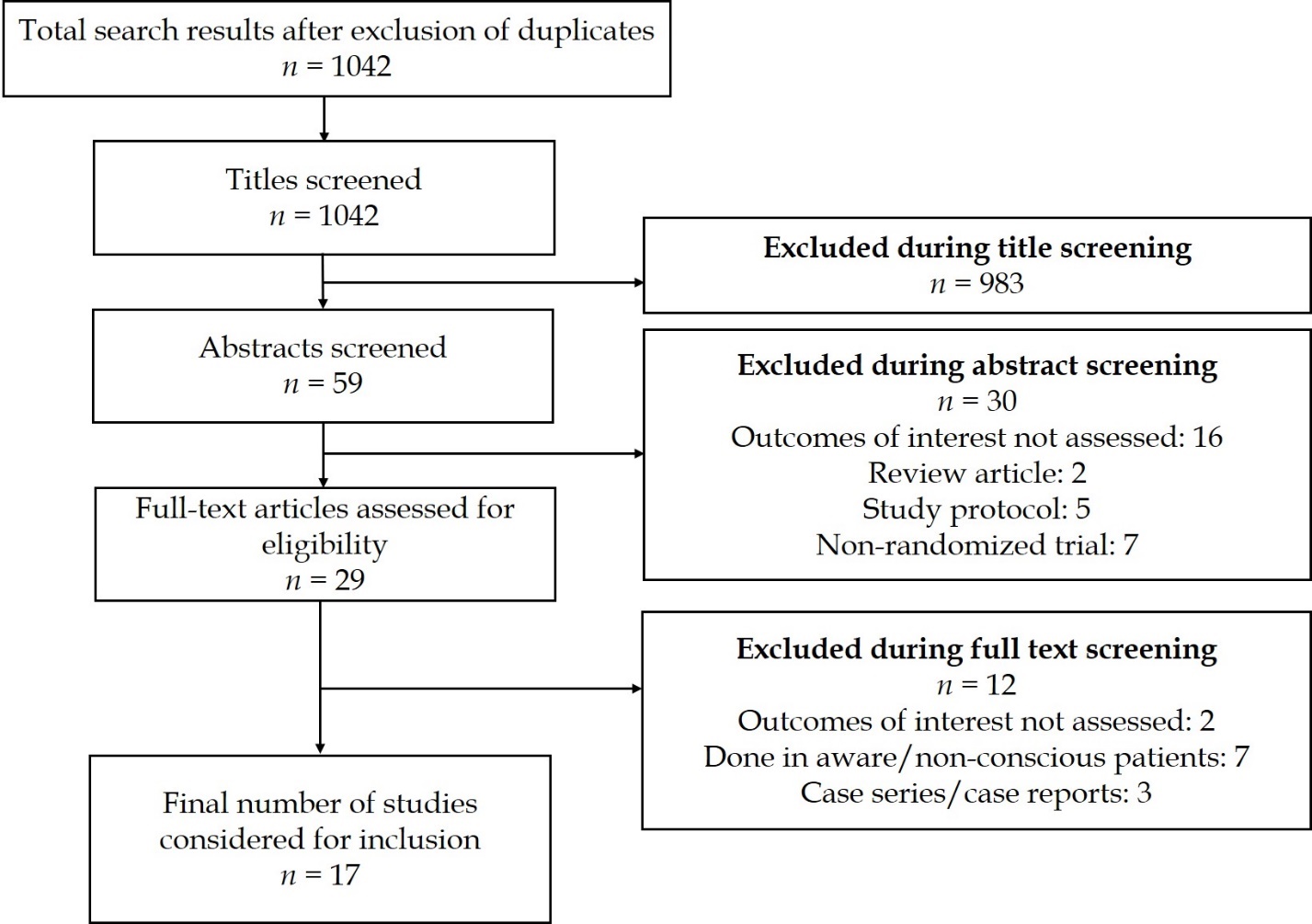 Figure 1 Selection process of the studies included in the review.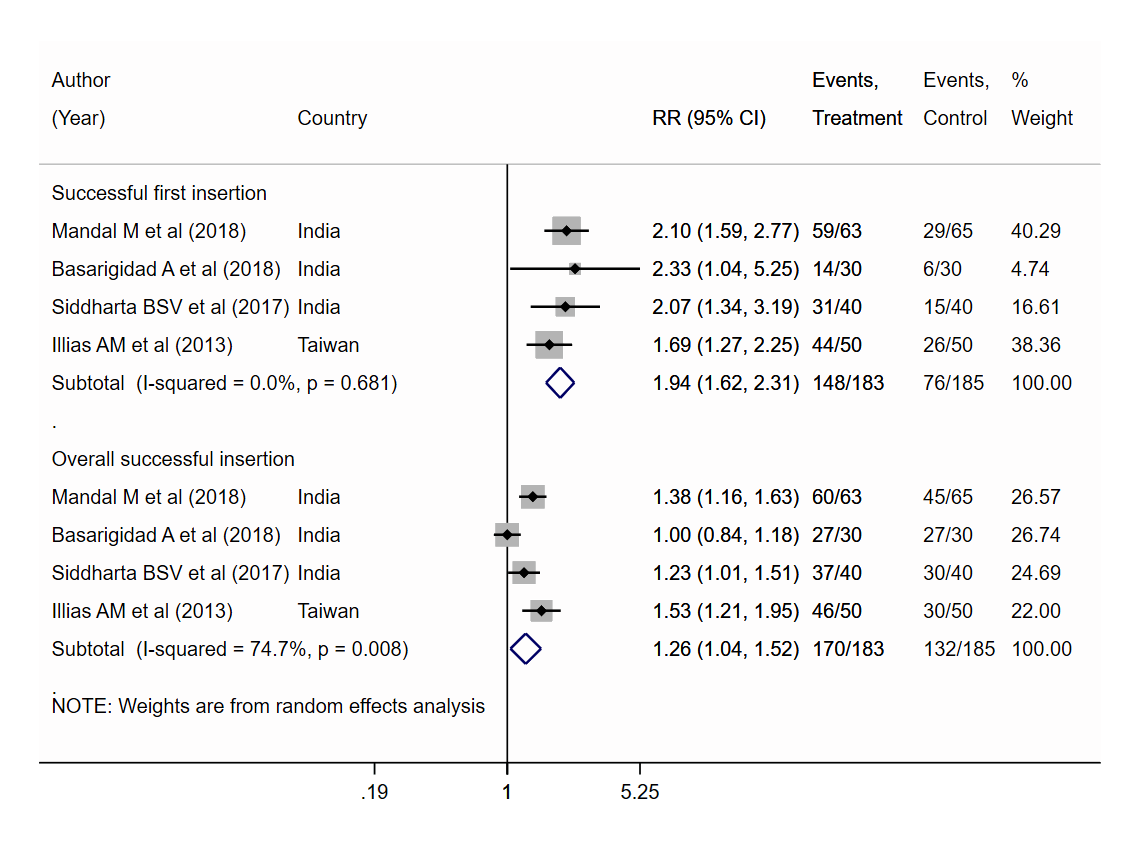 Figure 2 Comparison between the conventional technique and the reverse Sellick’s maneuver in terms of successful first and overall insertions. RR: Relative risk; CI: Confidence interval.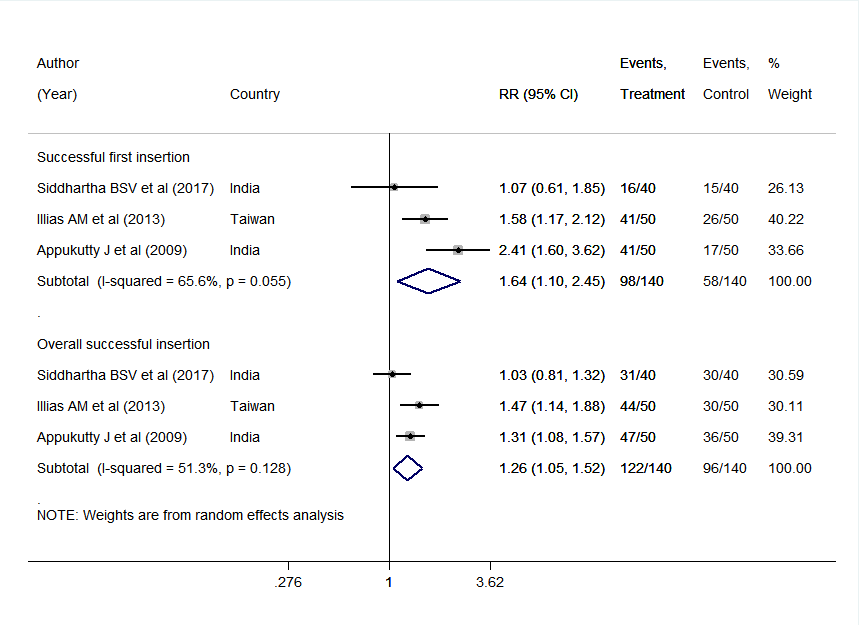 Figure 3 Comparison between the conventional technique and neck flexion with lateral neck pressure in terms of successful first and overall insertions. RR: Relative risk; CI: Confidence interval.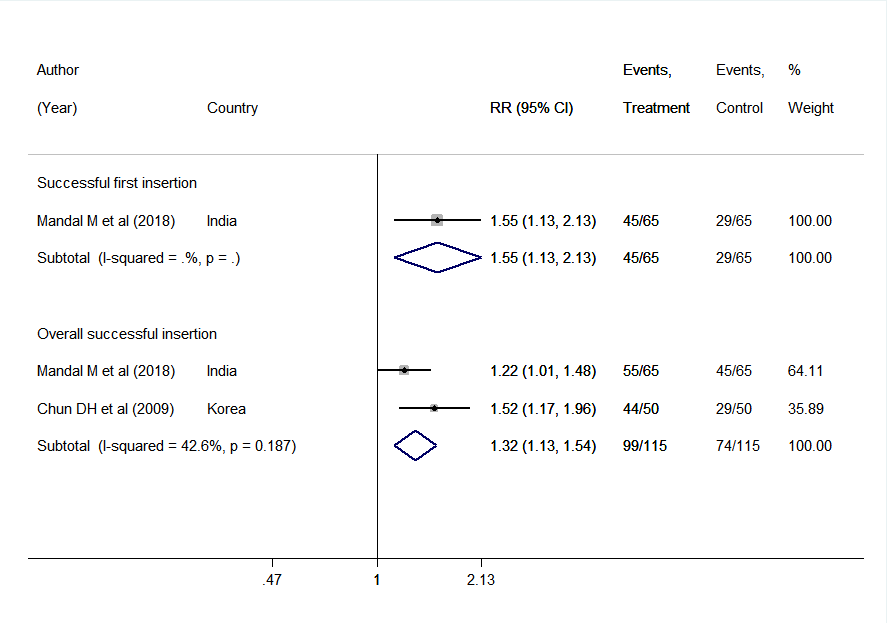 Figure 4 Comparison between the placement of a normal nasogastric tube and frozen nasogastric tube in terms of successful first and overall insertions. RR: Relative risk; CI: Confidence interval.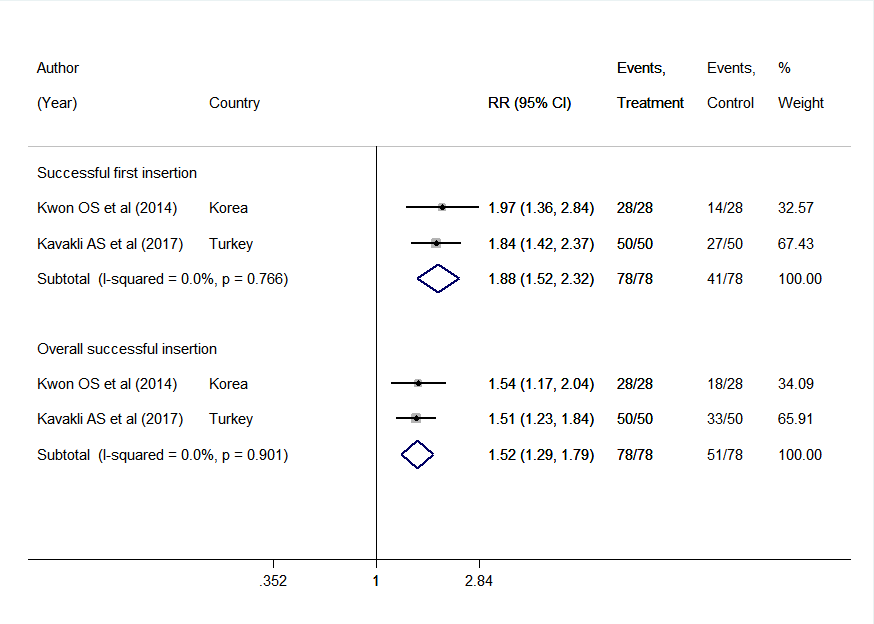 Figure 5 Comparison between the conventional nasogastric tube placement technique and endotracheal tube-assisted placement in terms of successful first and overall insertions. RR: Relative risk; CI: Confidence interval.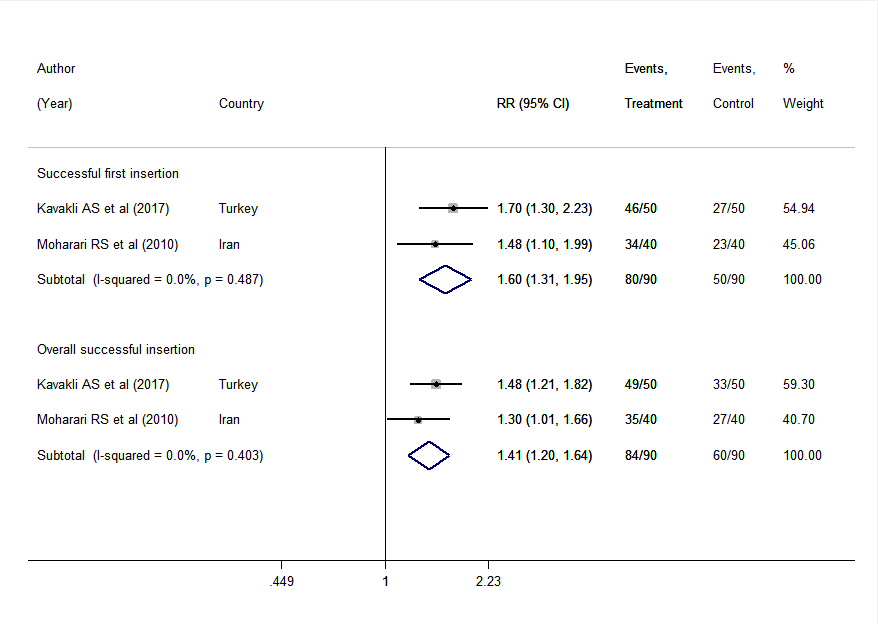 Figure 6 Comparison between the conventional nasogastric tube placement technique and video-assisted placement in terms of successful first and overall insertions. RR: Relative risk; CI: Confidence interval.Table 1 Summary of the studies included in this meta-analysis and systematic reviewNGT: Nasogastric tube.Table 2 Summary of findings based on the pooling of available literatureConventional technique implies head in a neutral position and nasogastric tube inserted through nostril. RR: Risk ratio; CI: Confidence interval.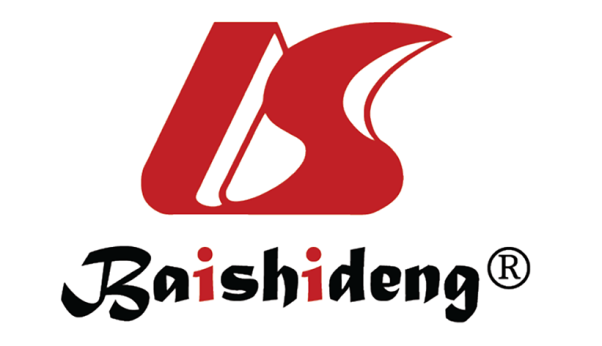 Published by Baishideng Publishing Group Inc7041 Koll Center Parkway, Suite 160, Pleasanton, CA 94566, USATelephone: +1-925-3991568E-mail: bpgoffice@wjgnet.comHelp Desk: https://www.f6publishing.com/helpdeskhttps://www.wjgnet.com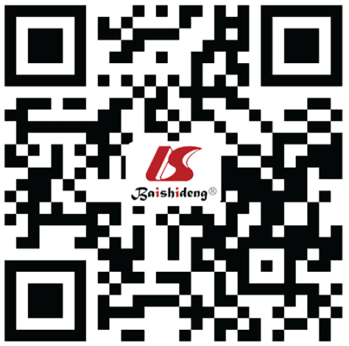 © 2021 Baishideng Publishing Group Inc. All rights reserved.Ref.CountrySample sizeStudy participant characteristicsPractitioner inserting NGT with level of expertiseStudy groupsKey outcome(s)Zhao et al[13], 2018China110Patients with cerebral hemorrhage or traumatic brain injuryNot specifiedControl group (C): Nasogastric tube (NGT) insertion using conventional technique i.e., with head in a neutral position; Intervention group (I): Nasogastric tube insertion in right lateral decubitus positionSuccess rate on 1st attempt: C = 36/54 (66.7%); I = 50/56 (89.3%). Overall success rate of insertion: C = 47/54 (87.0%); I = 55/56 (98.2%). Intubation time, mean (SD): C = 114.1 (35.6) s; I = 77.9 (33.5) s. Complication rate: (1) Gag reflex: C = 20/54 (37.0%); I = 7/56 (12.5%); (2) Cough: C = 8/54 (14.8%); I = 1/56 (1.8%); (3) Mucosal bleeding: C = 14/54 (25.9%); I = 3/56 (5.4%); and (4) No major adverse events in both groupsMandal et al[14], 2018India195Adult patients undergoing abdominal surgeryNot specifiedGroup A: Conventional; Group B: Frozen NGT; Group C: Reverse Sellick’s manoeuvreSuccess rate on 1st attempt: Group A = 29/65 (44.6%); Group B = 45/65 (69.2%); Group C = 59/63 (93.6%). Overall success rate of insertion: Group A = 45/65 (69.2%); Group B = 55/65 (84.6%); Group C = 60/63 (95.2%). Intubation time, mean (SD): Group A = 42.2 (21.4) s; Group B = 42.1 (13.2) s; Group C = 31.5 (9.5) s. Complication rate: (1) Mucosal bleeding: Group A = 3/65 (4.6%); Group B = 20/65 (30.8%); Group C = 0/63 (0.0%); (2) Coiling: Group A = 12/65 (18.5%); Group B = 16/65 (24.6%); Group C = 5/63 (7.9%); (3) Kinking: Group A = 8/65 (12.3%); Group B = 6/65 (9.2%); Group C = 0/63 (0.0%); and (4) No major adverse events in any of the three groupsChun et al[15], 2009Korea100Patients undergoing elective general anesthesiaNot specifiedPatient placed in a neutral position with moderate head elevation; Control (C)-normal silicone NGT; Intervention (I)-frozen NGTOverall success rate of insertion: C = 29/50 (58.0%); I = 44/50 (88.0%). Intubation time, mean (SD): C = 120 (133) s; I = 83 (43) s. Complication rate: (1) Mucosal bleeding: C = 6/50 (12.0%); I = 3/50 (6.0%); and (2) No major adverse events in any of the groupsSiddhartha et al[16], 2017India120Patients undergoing laparoscopic hysterectomyNot specifiedGroup C (Control group): Conventional technique with head in a neutral position and NGT through nostril; Group R: Reverse Sellick’s manoeuvre; Group F: Neck flexion with lateral neck pressureSuccess rate on 1st attempt: Group C = 15/40 (37.5%); Group F = 16/40 (40.0%); Group R = 31/40 (77.5%). Overall success rate of insertion: Group C = 30/40 (75.0%); Group F = 31/40 (77.5%); Group R = 37/40 (92.5%). Intubation time; mean (SD): Group C = 25.5 (4.5) s; Group F = 20.5 (4.7) s; Group R = 13.1 (2.6) s. Complication rate: (1) Mucosal bleeding: Group C = 12/40 (30.0%); Group F = 12/40 (30.0%); Group R = 10/40 (25.0%); (2) Coiling: Group C = 25/40 (62.5%); Group F = 12/40 (30.0%); Group R = 7/40 (17.5%); and (3) Kinking: Group C = 3/40 (7.5%); Group F = 3/40 (7.5%); Group R = 3/40 (7.5%)Appukutty et al[17], 2009India200Patients receiving GA and tracheal intubation for various surgical proceduresGroup of four 3rd year anaesthesia residents; all judged proficient in insertion techniques by the authorsGroup C (Control group): Conventional technique with head in a neutral position and NGT through nostril; Group W: Guidewire group; guidewire introduced within a 14-F nasogastric tube; Group S: Slit endotracheal group; Group F- Neck flexion with lateral neck pressureSuccess rate on 1st attempt: Group C = 17/50 (34.0%); Group W = 33/50 (66.0%); Group S = 41/50 (82.0%); Group F = 41/50 (82.0%). Overall success rate of insertion: Group C = 36/50 (72.0%); Group W = 46/50 (92.0%); Group S = 46/50 (92.0%); Group F = 47/50 (94.0%). Intubation time, mean (SD): Group C = 56 (36) s; Group W = 42 (29) s; Group S = 98 (43) s; Group F = 31 (19) s. Complication rate: (1) Mucosal bleeding: Group C = 0/50 (0.0%); Group W = 0/50 (0.0%); Group S = 11/50 (22.0%); Group F = 0/50 (0.0%); (2) Coiling: Group C = 1/50 (2.0%); Group W = 1/50 (2.0%); Group S = 0/50 (0.0%); Group F = 0/50 (0.0%); and (3) Kinking: Group C = 10/50 (20.0%); Group W = 4/50 (8.0%); Group S = 0/50 (0.0%); Group F = 4/50 (8.0%)Kwon et al[18], 2014Korea56Intubated patients in the emergency departmentBy 3 paramedics; 8 h of education and practice on a mannequin for NGT insertionControl group (C): Conventional technique with head in a neutral position and NGT through nostril; Intervention group (I): Endotracheal tube-assisted insertion through mouthSuccess rate on 1st attempt: C = 14/28 (50.0%); I = 28/28 (100.0%). Overall success rate of insertion: C = 18/28 (64.0%); I = 28/28 (100.0%). Intubation time, mean (SD): C = 111.7 (74.5) s; I = 58 (16.9) s. Complication rate: (1) Mucosal bleeding: C = 2/28 (7.0%); I = 5/28 (17.8.0%); and (2) Kinking: C = 5/28 (17.8%); I = 0/28 (0.0%)Illias et al[19], 2013Taiwan150Patients intubated for gastrointestinal surgeryBy 2 experienced anesthesiologistsControl group: Conventional technique with head in a neutral position and NGT through nostril; Group F: Neck flexion with lateral neck pressure; Group L: NGT placed after lifting of the larynxSuccess rate on 1st attempt: Control = 26/50 (52.0%); Group F = 41/50 (82.0%); Group L = 44/50 (88.0%). Overall success rate of insertion: Control = 30/50 (60.0%); Group F = 44/50 (88.0%); Group L = 46/50 (92.0%). Intubation time, mean (SD): Control = 26.7 (16.0) s; Group F = 29.5 (14.8) s; Group L = 21.3 (8.4) s. Complication rate: (1) Mucosal bleeding: Control = 5/50 (10.0%); Group F = 1/50 (2.0%); Group L=1/50 (2.0%); (2) Kinking: Control = 20/50 (40.0%); Group F = 8/50 (16.0%); Group L = 6/50 (12.0%); (3) Coiling: Control = 19/50 (38.0%); Group F = 2/50 (4.0%); Group L = 0/50 (0.0%); and (4) Bradycardia: Control = 0/50 (0.0%); Group F = 0/50 (0.0%); Group L = 1/50 (2.0%)Kavakli et al[20], 2017Turkey200Patients intubated for gastrointestinal surgeryBy 3 anaesthesiologists of similar experienceControl group: Conventional technique with head in a neutral position and NGT through nostril; Group L: head in lateral position; Group ET: Endotracheal tube-assisted NGT placement; Group MG: McGrath video laryngoscope-assisted NGT placementSuccess rate on 1st attempt: Control = 27/50 (54.0%); Group L = 39/50 (78.0%); Group ET = 50/50 (100.0%); Group MG = 46/50 (92.0%). Overall success rate of insertion: Control = 33/50 (66.0%); Group L = 44/50 (88.0%); Group ET = 50/50 (100.0%); Group MG = 49/50 (98.0%). Intubation time, mean (SD): Control = 62.5 (15.3) s; Group L = 43.4 (7.8) s; Group ET = 82.3 (7.9) s; Group MG = 42.4 (4.2) s. Complication rate: (1) Mucosal bleeding: Control = 10/50 (20.0%); Group L = 9/50 (18.0%); Group ET = 10/50 (20.0%); Group MG = 1/50 (2.0%); and (2) Coiling: Control = 10/50 (20.0%); Group L = 3/50 (6.0%); Group ET = 0/50 (0.0%); Group MG = 1/50 (2.0%)Wan Ibadullah et al[21], 2016Malaysia96Patients scheduled for surgery under GA requiring tracheal intubation and NGT insertionMultiple anesthetists proficient in  both techniques of insertionGroup A: NGT insertion using GlideScope visualization; Group B: NGT insertion using direct MacIntosh laryngoscopeSuccess rate on 1st attempt: Group A = 35/47 (74.5%); Group B = 28/48 (58.3%). Overall success rate of insertion: Group A = 46/47 (97.8%); Group B = 46/48 (95.8%). Intubation time, mean (SD): Group A = 17.2 (9.3) s; Group B = 18.9 (13.0) s. Complication rate: (1) Mucosal bleeding: Group A = 4/47 (8.5%); Group B = 4/48 (10.4%); (2) Coiling: Group A = 11/47 (23.4%); Group B = 17/48 (35.4%); and (3) Kinking: Group A = 2/47 (4.3%); Group B = 1/48 (2.1%)Tsai et al[22], 2012Taiwan103Patients scheduled for gastrointestinal or hepatic surgery under GASingle anesthetist; practice of both techniques for 2 wk with 20 patients per techniqueControl (C): Conventional technique with head in a neutral position and NGT through nostril; Intervention (I)- NGT insertion with help of “Rusch” intubation stylet tied together at the tips by a slipknotSuccess rate on 1st attempt: C = 27/50 (54.0%); I = 50/53 (94.3%). Overall success rate of insertion: C = 32/50 (64.0%); I = 52/53 (98.1%). Intubation time, mean (SD): Control= 39.5 (19.5) s; I = 40.3 (23.2) s. Complication rate: (1) Mucosal bleeding: Control = 6/50 (12.0%); I = 6/53 (11.3%); and (2) Kinking: C = 9/50 (18.0%); I = 0/53 (0.0%)Kirtania et al[23], 2012India480Patients scheduled for gastrointestinal surgery under GA2 independent operators trained by authors before the study; the operators demonstrated the techniques on one patient each before the studyGroup 1: NGT placement with esophageal guidewire with manual forward displacement of larynx; Group 2: Neck flexion with lateral neck pressureSuccess rate on 1st attempt: Group 1 = 230/240 (99.2%); Group 2 = 136/240 (56.7%). Overall success rate of insertion: Group 1 = 240/240 (100.0%); Group 2 = 205/240 (85.4%). Intubation time, mean (SD): Group 1 = 54.9 (7.4) s; Group 2 = 90.1 (43.6) s. Complication rate: (1) Mucosal bleeding: Group 1 = 10/240 (4.2%); Group 2 = 36/240 (15.0%); (2) Coiling: Group 1 = 2/240 (0.8%); Group 2 = 104/240 (43.3%); and (3) Moderate injury: Group 1 = 1/240 (0.42%); Group 2 = 9/240 (3.8%)Shwetha Odeyar et al[24], 2019India60Patients scheduled for laparoscopic or laparotomy under GASingle anesthesiologistGroup A: Conventional technique with head in a neutral position and NGT through nostril; Group B: Reverse Sellick’s maneuverSuccess rate on 1st attempt: Group A = 6/30 (20.0%); Group B = 14/30 (46.7%). Overall success rate of insertion: Group A = 27/30 (90.0%); Group B = 27/30 (90.0%). Intubation time, mean (SD): Group A = 97 (23.1) s; Group B = 84 (17.3) s. Complication rate: Mucosal bleeding: Group A = 2/30 (6.7%); Group B = 1/30 (3.3%)Ghaemi et al[25], 2013Islamic Republic of Iran80Patients undergoing elective GA and required NGT insertionSingle anesthesiologistControl (C): Conventional technique with head in a neutral position and NGT through nostril; Intervention (I): NGT insertion same as control except the NGT was equipped with a Nelaton catheter. Nelaton equipped NGT was inserted through nostril as deeply as the Nelaton catheter length. Then the catheter was withdrawn and NGT was inserted further to reach the stomachOverall success rate of insertion: C = 23/40 (57.5%); I = 36/40 (90.0%). Intubation time, mean (SD): Control = 92 (35) s; Intervention = 80 (43) s. Complication rate: Mucosal bleeding: C = 3/40 (7.5%); I = 5/40 (12.5%)Kim et al[26], 2018Korea70Patients undergoing gastrointestinal surgery under GASingle anesthesiologistControl: Conventional (C) technique with head in a neutral position and NGT through nostril;Intervention (I): NGT insertion using GlideScope and Modified Magill forcepsSuccess rate on 1st attempt: C = 13/35 (37.1%); I = 35/35 (100.0%). Overall success rate of insertion: C = 26/35 (74.3%); I = 35/35 (100.0%). Intubation time, mean (SD): C = 96.7 (57.5) s; I = 71.3 (22.6) sKim et al[27], 2016Korea100Patients undergoing gastrointestinal surgery under GANot SpecifiedControl: Conventional (C) technique with head in a neutral position and NGT through nostril; Intervention (I): NGT insertion same as the control except that a lubricated tube exchanger was used to facilitate insertionSuccess rate on 1st insertion: C = 34/50 (68.0%); I = 46/50 (92.0%). Overall success rate of attempt: C = 46/50 (92.0%); I = 50/50 (100.0%). Intubation time; Mean (SD): C = 75.1 (9.8) s; I = 18.5 (8.2) s. Complication rate: (1) Mucosal bleeding: C = 9/50 (18.0%); I = 1/50 (2.0%); and (2) Kinking: C = 10/50 (20.0%); I = 0/50 (0.0%)Singh et al[28], 2016India300Patients requiring admission to intensive care unit and NGT insertion3rd year anesthesia residents judged proficient in insertion techniquesControl group: Manual anterior displacement of cricoid cartilage and NGT insertion; Group W: NGT insertion using guidewire; Group B: Combination of Manual anterior displacement of cricoid cartilage and guidewireSuccess rate on 1st attempt: Control = 64/100 (64.0%); Group B = 88/100 (88.0%); Group W = 84/100 (84.0%). Overall success rate of insertion: Control = 82/100 (82.0%); Group B = 97/100 (97.0%); Group W = 90/100 (90.0%). Intubation time, mean (SD): Control = 60.2 (20.9) s; Group B = 39.3 (9.6) s; Group W = 42.9 (10.1) s. Complication rate: (1) Mucosal bleeding: Control = 3/100 (3.0%); Group B=7/100 (7.0%); Group W = 7/100 (7.0%); and (2) Kinking: Control = 7/100 (7.0%); Group B = 1/100 (1.0%); Group W = 2/100 (2.0%)Moharari et al[29], 2010Iran80Patients requiring intraoperative placement of NGTSingle anesthesiologistControl group (C): Conventional technique with head in a neutral position and NGT through nostril; Intervention (I): NGT inserted and placed using GlideScope visualizationSuccess rate on 1st attempt: Control = 23/40 (57.5%); I = 34/40 (85.0%). Overall success rate of insertion: Control = 27/40 (67.5%); Intervention = 35/40 (87.5%). Intubation time, mean (SD): Control = 38.6 (29) s; Intervention = 10.9 (9.0) s. Complication rate: Mucosal bleeding: Control = 14/40 (35.0%); Intervention = 8/40 (20.0%)Techniques compared/outcomesSuccess on 1st insertionOverall success of insertionReverse Sellick’s maneuver vs conventional techniqueRR 1.94; 95%CI: 1.62-2.31RR 1.26; 95%CI: 1.04-1.52Neck flexion with lateral neck pressure vs conventional techniqueRR 1.64; 95%CI: 1.10-2.45RR 1.26; 95%CI: 1.05-1.52Frozen nasogastric tube vs conventional techniqueRR 1.55; 95%CI: 1.13-2.13RR 1.32; 95%CI: 1.13-1.54Endotracheal tube-guided vs conventional techniqueRR 1.88; 95%CI: 1.52-2.32RR 1.52; 95% CI: 1.29-1.79Video-assisted vs conventional techniqueRR 1.60; 95%CI: 1.31-1.95RR 1.41; 95%CI: 1.20-1.64